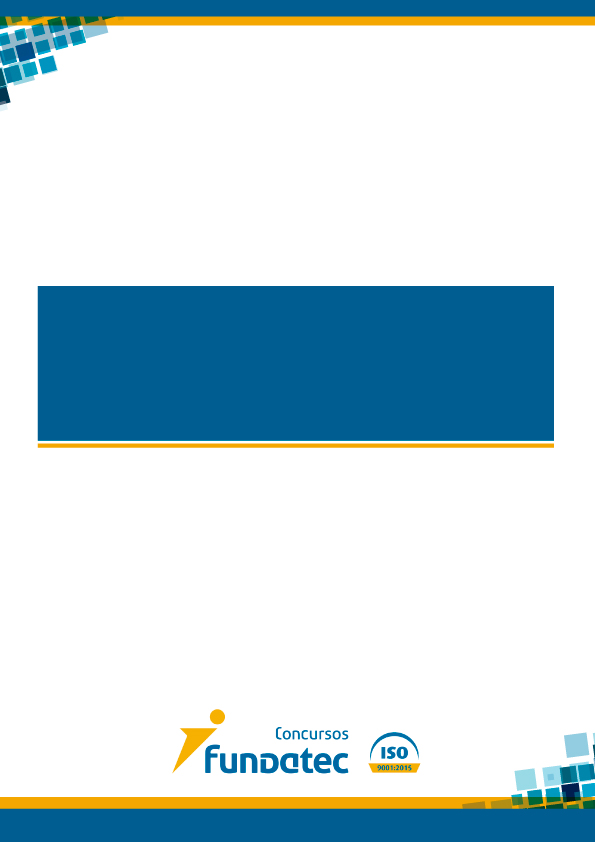 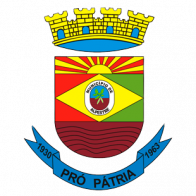 ESTADO DO RIO GRANDE DO SULPREFEITURA MUNICIPAL DE ALPESTREEDITAL DE ABERTURAPROCESSO SELETIVO PÚBLICO Nº 01/2020PREFEITURA MUNICIPAL DE ALPESTREESTADO DO RIO GRANDE DO SULPROCESSO SELETIVO PÚBLICO N° 01/2020EDITAL N° 08/2020O Sr. Valdir José Zasso, Prefeito Municipal de Alpestre, no uso das atribuições legais, torna público que estarão abertas, a contar da data de publicação do Edital de Abertura, as inscrições para realização de Processo Seletivo Público que será executado mediante a coordenação técnico-administrativa da Fundação Universidade Empresa de Tecnologia e Ciências – FUNDATEC e destinado ao provimento de cargos públicos e formação de Cadastro Reserva (CR), com ingresso pelo regime jurídico-administrativo celetista, o qual reger-se-á pela Lei Orgânica do Município, o Estatuto dos Servidores Municipais e demais legislações vigentes pertinentes ao quadro de cargos referido neste Processo Seletivo Público, certame que observará o disposto no Decreto Municipal n° 1.439/2015 e demais regramentos pertinentes, além do estatuído nesse Edital de Abertura. DAS DISPOSIÇÕES PRELIMINARESO Processo Seletivo Público será composto de Prova Teórico-Objetiva.DO QUADRO DEMONSTRATIVO1.2 DO CRONOGRAMA DE EXECUÇÃOObs.: Todas as publicações serão divulgadas até às 23 (vinte e três) horas e 59 (cinquenta e nove) minutos, da data estipulada neste Cronograma, nos site(s) www.fundatec.org.br e www.alpestre.rs.gov.br.1.2.1 O Cronograma de Execução do Processo Seletivo Público poderá ser alterado pela FUNDATEC a qualquer momento, havendo justificadas razões, sem que caiba aos interessados qualquer direito de se opor, ou de reivindicar em razão de alguma alteração. Será dada publicidade caso tal fato venha a ocorrer.1.3 DO QUADRO DE REALIZAÇÃO DE PROVAS – DATA PROVÁVELA(s) data(s), o(s) local(is) e o(s)  horário(s) de realização das provas serão divulgados no dia mencionado no Cronograma de Execução, jornal de circulação regional, no painel de publicações da Prefeitura Municipal de Alpestre e nos sites www.fundatec.org.br. e www.alpestre.rs.gov.br. É de inteira responsabilidade do candidato a identificação correta de seu local de realização de prova e o comparecimento na data e nos horários determinados. 1.3.1 – DA PROVA TEÓRICO-OBJETIVA1.4 DOS BENEFÍCIOS 1.4.1 Auxílio-alimentação no valor de R$ 250,00 (duzentos e cinquenta reais), conforme referência 01/2020, sendo descontado em folha R$ 25,00 (vinte e cinco reais) do servidor.1.4.2 Recebem adicional de insalubridade conforme LTCAT.2. DO PREENCHIMENTO DAS VAGAS2.1 DAS VAGAS E DA FORMAÇÃO DE CADASTRO2.1.1 Os candidatos aprovados para as vagas anunciadas neste Edital serão chamados segundo as necessidades do Município de Alpestre. Os demais candidatos formarão um cadastro reserva cuja admissão estará condicionada à liberação e/ou à criação futura de vagas no prazo de validade deste Processo Seletivo Público. 2.1.2 A utilização do cadastro reserva obedecerá, rigorosamente, a ordem de classificação final publicada no Edital de Classificação Final para Homologação do Resultado do Processo Seletivo Público, respeitado o preenchimento das vagas por acesso universal e por cota de pessoa com deficiência.2.2 DA RESERVA DE VAGAS PARA PESSOAS COM DEFICIÊNCIA – PCD2.2.1 É assegurado o direito de inscrição no Processo Seletivo Público de que trata este Edital às pessoas com deficiência, que podem concorrer a 5% (cinco por cento) das vagas existentes e das futuras, desde que haja compatibilidade entre as atribuições do cargo pretendido e a deficiência que possuem, conforme disposto nos Decretos Federais nº 3.298/1999 e 9.508/2018.2.2.1.1 Caso a aplicação do percentual de que trata o parágrafo anterior resulte em número fracionado, este deverá ser elevado até o primeiro número inteiro subsequente.2.2.1.2 O percentual mínimo de reserva será observado na hipótese de aproveitamento de vagas remanescentes e na formação de cadastro reserva.2.2.2 Quando do preenchimento da inscrição, o candidato deverá declarar a espécie e o grau ou nível da deficiência, com expressa referência ao código correspondente da Classificação Internacional de Doenças (CID), comprovando-a por meio de laudo médico.2.2.2.1 As pessoas com deficiência estão cientes, por esse Edital, das atribuições do cargo e concordam que serão submetidas em igualdade de condições a todas as etapas determinadas nesse Processo Seletivo.2.2.2.2 Caso o candidato com deficiência necessite de atendimento especial para a realização de qualquer tipo de prova (Teórico-Objetiva, redação, discursiva, etc.), deverá formalizar o pedido através da ficha online de inscrição, informando o atendimento necessário, e seguir o procedimento descrito no subitem 2.2.3 deste Edital.2.2.2.3 A data de emissão do laudo deve ser posterior ao dia 17/08/2019 (ou seja, o laudo dever ter no máximo 6 meses, retroativos à data da publicação do edital).2.2.2.4 O laudo médico que comprove a deficiência do candidato deverá:Ter sido expedido no prazo de, no máximo, 6 (seis) meses anteriores à publicação deste Edital;Conter a assinatura do médico, carimbo e seu número de registro no Conselho Regional de Medicina;Especificar o grau ou o nível da deficiência;Atender a todos os requisitos indicados no modelo Anexo III – Modelo de Laudo Médico.2.2.3 Para o envio do laudo médico, conforme Anexo III, os candidatos deverão realizar as etapas descritas abaixo:Acessar o site da FUNDATEC www.fundatec.org.br, onde estará disponível o link para entrega “Formulário Online – Laudo Médico e/ou Atendimento Especial”, para upload dos documentos escaneados para avaliação.Encaminhar documentos com tamanho máximo de 5 Mega e com as seguintes extensões: JPG, JPEG, BMP, PDF, TNG ou TIFF. Após o preenchimento do Formulário Online, o candidato visualizará seu protocolo de envio dos documentos.2.2.3.1 Os documentos deverão ser postados até às 17 (dezessete) horas do último dia previsto no período de entrega constante no Cronograma de Execução.2.2.4 A inobservância do disposto no subitem 2.2.2 acarretará a perda do direito ao pleito das vagas reservadas aos candidatos em tal condição.2.2.4.1 Não serão aceitos laudos médicos:Do candidato que não os enviar conforme subitem 2.2.3:Em arquivos corrompidos;Apresentados em documentos ilegíveis e/ou com rasuras; eEm desacordo com o Edital de Abertura. 2.2.4.2 No período de homologação das inscrições, os laudos não serão avaliados em sua particularidade, sendo assim, as pessoas com deficiência serão submetidas à Comissão Especial, conforme subitem 2.2.13. 2.2.5 Os laudos médicos terão valor somente para este Processo Seletivo Público, não sendo devolvidos aos candidatos. 2.2.6 As pessoas com deficiência participarão do Processo Seletivo Público em igualdade de condições com os demais concorrentes no que se refere a conteúdo, avaliação, duração das provas, local, data e horário da respectiva realização.2.2.7 A pessoa com deficiência que não declarar essa condição por ocasião da inscrição não poderá invocá-la futuramente em seu favor.2.2.8 Não ocorrendo aprovação de candidatos na condição de pessoa com deficiência em número suficiente ao preenchimento dos cargos a eles disponibilizados, as vagas serão preenchidas pelos demais aprovados, observada a ordem geral de classificação no cargo.2.2.9 O grau de deficiência do candidato não poderá ser invocado como causa de aposentadoria por invalidez.2.2.10 Os candidatos que tiverem suas inscrições homologadas como pessoa com deficiência e forem classificados, além de figurarem na lista geral de classificação, terão seus nomes publicados em relação à parte, constando em ambas as listas a nota final de aprovação e a classificação ordinal.2.2.11 A observância do percentual de vagas reservadas às pessoas com deficiência dar-se-á durante todo o período de validade do Processo Seletivo Público e aplicar-se-á a todos os cargos oferecidos.2.2.12 Considerando o total de vagas imediatas oferecidas por cargo, tal reserva será preenchida na medida em que forem ampliadas as vagas, durante o prazo de validade. 2.2.13 A situação da Pessoa com Deficiência aprovada no Processo Seletivo Público será avaliada por Comissão Especial designada pela Prefeitura Municipal de Alpestre, que terá decisão terminativa sobre o enquadramento do candidato como Pessoa com Deficiência e sobre a compatibilidade do tipo e do grau da deficiência com as atribuições essenciais do cargo pleiteado. 2.2.13.1 O não comparecimento do candidato em data que for solicitada a sua presença acarretará a perda do direito às vagas reservadas aos candidatos em tais condições.2.2.13.2 Não serão considerados quaisquer registros ou documentos pretéritos eventualmente apresentados, inclusive imagens e certidões, referentes a confirmação como PCD em procedimentos realizados em outros Processos Seletivos Públicos. 2.2.13.3 Os candidatos deverão comparecer à avaliação com um novo laudo médico, original, que ateste a espécie e o grau ou nível de deficiência, com expressa referência ao código correspondente da Classificação Internacional de Doenças (CID-10), bem como a provável causa da deficiência, com data de emissão de, no máximo, 90 (noventa) dias anteriores à data da avaliação pela Comissão Especial.2.2.13.4 Ao término do processo de avaliação realizada pela Comissão Especial, será emitido um parecer conclusivo, indicando, se for o caso, as condições de acessibilidade para o exercício das atribuições do cargo pelo candidato. 2.2.13.5 Caso a avaliação conclua pelo não enquadramento como pessoa com deficiência, o candidato passará a concorrer apenas pela ordem de classificação da lista de acesso Universal (classificação geral), e não mais pela lista de cotas de pessoa com deficiência. 2.2.13.6 Caso a avaliação prevista no item 2.2.13 conclua pela incompatibilidade entre a deficiência e o exercício das atribuições essenciais do cargo, o candidato será eliminado do Processo Seletivo Público. 2.3 ATENDIMENTO ESPECIAL PARA O DIA DE REALIZAÇÃO DA PROVA2.3.1 Caso o candidato necessite de atendimento especial para a realização da Prova Teórico-Objetiva, deverá formalizar o pedido através da ficha online de inscrição, selecionando a(s) opção(ões) desejada(s), e encaminhar laudo médico e/ou documentos comprobatórios que comprovem a necessidade. Os documentos deverão ser encaminhados durante o período previsto no cronograma de execução. 2.3.2 São procedimentos especiais atendidos para o dia de prova, desde que solicitados e comprovados por laudo médico e/ou documentos comprobatórios:2.3.2.1 Necessidades Físicas:Acesso Facilitado e Mesa para cadeirante: Ao candidato com dificuldade de locomoção é oferecida estrutura adaptada para acesso e realização da prova. Apoio para perna: Ao candidato que necessitar ficar com a perna suspensa será concedido apoio para a perna. Auxílio preenchimento da Grade de Respostas da Prova Teórico-Objetiva: Ao candidato com motricidade comprometida é oferecido auxílio para preenchimento da Grade de Resposta (GR) da Prova Teórico-Objetiva, cujo processo será executado por um Fiscal designado pela Coordenação Local do Processo Seletivo. Uso de computador para digitação da Redação ou Discursiva: Ao candidato com motricidade comprometida é oferecido computador para digitação dos textos da Prova de Redação ou da Prova Discursiva. O texto deverá ser realizado sem a possibilidade de utilização do corretor ortográfico, no Wordpad, em Fonte Lucida Handwriting, tamanho 14, com margens de 1cm do lado direito e do esquerdo, respeitando o limite de linhas determinado no caderno de prova. O término da prova é considerado quando o candidato autoriza a impressão do texto, não sendo permitida mais de uma impressão por prova.Mesa e Cadeira especial: Ao candidato que necessitar de mesa e cadeira de tamanho menor ou maior ao tradicional é oferecida estrutura para realização da prova Sala próxima ao banheiro: Ao candidato que necessitar fazer uso contínuo do banheiro, por motivo de doença, será fornecida sala próxima ao banheiro. Técnico de Enfermagem para troca de Sonda Vesical, Bolsa de Colostomia ou similiar: Ao candidato que necessitar de atendimentos técnicos para a realização de procedimentos de saúde é oferecido Técnico em Enfermagem. Não será permitida a presença de companheiros e/ou familiares durante o procedimento, apenas de pessoas contratadas e autorizadas pela FUNDATEC.Uso de Prótese, Implante ou dispositivo fixo no corpo (Bomba de Insulina, Marca-passo etc.): Os candidatos  com implante ou prótese de metal, como, por exemplo, placa de titânio, implante de aço inoxidável, hastes intramedulares, etc., ou bomba de insulina fixada ao corpo devem apresentar laudo médico comprovando a situação para efeitos do uso do detector de metais. Uso de almofada: O candidato que necessitar fazer uso de almofada durante a realização da prova deverá levar a de sua preferência, que será inspecionada antes do início do processo.Necessidades Visuais:Auxílio preenchimento da Grade de Respostas da Prova Teórico-Objetiva: Ao candidato com deficiência visual (cegueira ou baixa visão), é oferecido auxílio para preenchimento da Grade de Resposta (GR) da Prova Teórico-Objetiva, cujo processo será executado por um Fiscal designado pela Coordenação Local do Processo Seletivo. Caderno de Prova Ampliado (padrão A3 – fonte 18 ou fonte 24): Ao candidato com baixa visão é ofertada a impressão da prova em folha A3 com a fonte ampliada. De preferência, esse candidato deverá sentar nas últimas classes/carteiras da sala. No laudo médico deve constar o tamanho necessário da fonte para a leitura da prova.Ledor: Ao candidato com baixa ou nenhuma visão é oferecido profissional habilitado para a leitura da prova em sala reservada. Sistema de Leitor de Tela – NVDA: Ao candidato com deficiência visual (cegueira ou baixa visão) é oferecido o NVDA, programa de voz sintética que faz audiodescrição das questões da prova. Uso de computador para aumento da fonte – Lupa Eletrônica: Opção ofertada ao candidato somente quando as fontes previstas no subitem 2.3.2.2, alínea II, não são suficientes. Nesse procedimento, um computador é disponibilizado para acesso à prova em formato pdf, possibilitando a ampliação da fonte ou o uso da lupa eletrônica para a leitura da prova. Uso de computador para digitação da Redação ou Discursiva: Ao candidato com deficiência visual é oferecido computador para digitação dos textos da Prova de Redação ou da Prova Discursiva. O texto deverá ser realizado sem a possibilidade de utilização do corretor ortográfico, no Wordpad, em Fonte Lucida Handwriting, tamanho 14, com margens de 1cm do lado direito e do esquerdo, respeitando o limite de linhas determinado no caderno de prova. O término da prova é considerado quando o candidato autoriza a impressão do texto, não sendo permitida mais de uma impressão por prova.Uso de reglete ou lupa manual: Ao candidato que necessitar será permitido o uso de reglete ou lupa manual.VIII) Transcritor: Essa opção somente é oferecida, como ferramenta para digitação dos textos da Prova de Redação ou da Prova Discursiva, ao candidato quando não há a possibilidade de utilizar o recurso previsto no subitem 2.3.2.2, alínea VI. Ao término da sua prova, o candidato será levado para uma sala reservada, acompanhado de um Fiscal designado pela Coordenação Local do Processo Seletivo, para a realização da transcrição do texto, podendo este ser ditado pelo candidato ou transcrito da folha de rascunho. A transcrição será realizada em computador, no Wordpad, em Fonte Lucida Handwriting, tamanho 14, com margens de 1cm do lado direito e do esquerdo, sendo considerada, para fins de contagem de linhas, a fonte anteriormente mencionada. O término da prova é considerado quando o candidato autoriza a impressão do texto, não sendo permitida mais de uma impressão por prova.2.3.2.3 Necessidades Auditivas:I)   Intérprete de Libras: Ao candidato com deficiência auditiva é oferecido profissional habilitado para mediar a comunicação entre surdos e ouvintes no ato da prova. Leitura Labial: Para o candidato que necessitar de comunicação pela leitura dos lábios, será solicitado ao Fiscal de Sala que as instruções/orientações sejam dadas pausadamente e de frente para o candidato. Prótese Auditiva: O candidato que utiliza prótese auditiva somente poderá permanecer com o aparelho durante a realização da prova se encaminhar o laudo médico contendo a comprovação de que se faz necessária a utilização da prótese de forma contínua. Caso o candidato que utiliza prótese auditiva não encaminhe o laudo médico, terá apenas o direito de usá-la no momento da leitura das instruções/orientações dadas pelos fiscais (10 minutos antes do início das provas), sendo que durante a realização da prova, deverá retirá-la. Caso seja detectado, durante a realização da prova, candidato com uso de prótese auditiva e não comprovado por laudo médico, conforme previsto no item 2.3.1, ele será eliminado.2.3.2.4 Necessidades Complementares:I)	Nome Social: O candidato transgênero que desejar ser tratado pelo nome social durante a realização das provas deverá encaminhar a imagem do documento com o nome social.II)	Porte de arma de fogo: O candidato que, amparado pela Lei Federal nº 10.826/2003 e suas alterações, necessitar realizar a prova armado deverá encaminhar o Certificado de Registro de Arma de Fogo e da Autorização de Porte, conforme definido na referida lei.III) 	Sala para Amamentação: A candidata que tiver necessidade de amamentar deverá encaminhar o atestado de amamentação e a cópia da certidão de nascimento do bebê. No dia de realização da prova, a candidata deverá levar um/a acompanhante, maior de 18 anos, que ficará em uma sala reservada para essa finalidade e que será o/a responsável pela criança durante a ausência da mãe. Caso não haja acompanhante, a criança não poderá permanecer no local de prova. Não haverá compensação do tempo de prova em relação ao tempo gasto com a amamentação. A amamentação será concedida somente para bebês de até 06 meses de idade. O/A acompanhante deverá: apresentar documento de identificação, comparecer juntamente com a candidata, no horário determinado em Edital e deverá guardar todos os seus pertences em embalagem indicada pela equipe de Coordenação Local do Processo Seletivo e ser inspecionado pelo detector de metais, bem como assinar uma ata no dia de prova. A bolsa com os pertences do bebê também será inspecionada.IV)  Sala para Extração do Leite Materno: A candidata que necessitar fazer a extração do leite do peito deverá apresentar atestado de amamentação. O armazenamento e a conservação são de responsabilidade exclusiva da candidata.V)   Tempo Adicional: Ao candidato com baixa ou nenhuma visão, com deficiência auditiva e/ou diagnóstico de dislexia poderá ser oferecido o tempo adicional de 1 (uma) hora para a realização da prova. Se houver necessidade de tempo adicional, a justificativa deverá conter parecer emitido por especialista da área da deficiência/doença, através de laudo médico. A Comissão de Concursos da FUNDATEC examinará a fundamentação da solicitação.2.3.3 Os laudos deverão conter o CID, data de emissão posterior ao dia 17/08/2019 (ou seja, os laudos dever ter no máximo 6 meses, retroativos à data da publicação do edital), assinatura do médico, carimbo e seu número de registro no Conselho Regional de Medicina.2.3.4 Os documentos comprobatórios, à exceção das solicitações de porte de arma de fogo e nome social, deverão conter data de emissão posterior ao dia 17/08/2019 (ou seja, os documentos dever ter no máximo 6 meses, retroativos à data da publicação do edital), assinatura do médico, carimbo e seu número de registro no Conselho Regional de Medicina.2.3.5 Para o envio do laudo médico, conforme Anexo III, e/ou de documentos comprobatórios, os candidatos deverão realizar as etapas descritas abaixo:a) Acessar o site da FUNDATEC www.fundatec.org.br, onde estará disponível o link para entrega do “Formulário Online – Laudo Médico e/ou Atendimento Especial”, para upload dos documentos escaneados para avaliação.b) Encaminhar documentos com tamanho máximo de 5 Mega e com as seguintes extensões: JPG, JPEG, BMP, PDF, TNG ou TIFF. c) Após o preenchimento do Formulário Online, o candidato visualizará seu protocolo de envio dos documentos.2.3.5.1 Os documentos deverão ser postados até às 17 (dezessete) horas do último dia previsto no período de entrega constante no Cronograma de Execução.2.3.5.2 Não serão aceitos laudos médicos e/ou documentos comprobatórios:a) Do candidato que não os enviar conforme estabelecido por este Edital;b) Em arquivos corrompidos;c) Apresentados em documentos ilegíveis e/ou com rasuras.2.3.6 Os laudos médicos terão valor somente para este Processo Seletivo Público, não sendo devolvidos aos candidatos.2.3.7 A FUNDATEC se reserva ao direito de não atender qualquer necessidade do candidato que não for solicitada na ficha de inscrição e, por conseguinte, que não apresentar a devida comprovação, por laudo médico, no período previsto no cronograma de execução.2.3.8 O candidato que não solicitar atendimento especial por sistema online de inscrição ou não especificar qual(is) o(s) atendimento(s) necessário(s) terá seu pedido de atendimento especial indeferido. 2.3.9. Os recursos, acima descritos, que necessitem o uso de computadores, bem como a utilização de softwares, se constatado, durante a realização da prova, problemas técnicos e/ou operacionais, a Comissão do Concurso irá avaliar com a Coordenação Local, outros recursos que supram a necessidade do candidato, diante da viabilidade e razoabilidade do momento. 2.3.9.1. A troca dos recursos oferecidos, não poderá ser alegado como motivo de baixo desempenho do candidato na prova.2.3.10 A solicitação de atendimento especial, em qualquer caso, será concedida segundo os critérios de viabilidade e de razoabilidade.2.3.11 Havendo ocorrências inesperadas no dia de prova, serão avaliadas pela Comissão de Concursos as possibilidades operacionais disponíveis, bem como a preservação da segurança, lisura e isonomia da aplicação da prova. Os procedimentos adotados serão informados ao candidato e registrados em ata, não cabendo qualquer reclamação posterior. Nessa situação, poderá ser solicitado ao candidato o envio de laudo médico, que deverá ser encaminhado em até 7 (sete) dias posteriores à aplicação da prova. O não atendimento da solicitação determinada pela Coordenação Local do Concurso acarretará em eliminação do candidato no certame.3. DO PROCEDIMENTO DAS INSCRIÇÕES3.1 DAS INSCRIÇÕES3.1.1 As inscrições serão realizadas no período determinado no Cronograma de Execução, exclusivamente pela internet, no endereço www.fundatec.org.br. 3.1.2 O candidato poderá inscrever-se para o Processo Seletivo Público nº 01/2020 da Prefeitura Municipal de Alpestre mediante a inscrição pela internet e o pagamento do valor correspondente3.1.3 Procedimentos para Inscrições: primeiramente, acessar o endereço . No site, o candidato encontrará o link para acesso às inscrições online. É de extrema importância a leitura, na íntegra, deste Edital de Abertura para conhecer as normas reguladoras desse Processo Seletivo Público. 3.1.3.1 A FUNDATEC disponibilizará, em sua sede, computadores para acesso à internet durante o período de inscrições, bem como durante todo o processo de execução, no seguinte endereço: Rua Professor Cristiano Fischer, nº 2012 – Bairro Partenon, em Porto Alegre/RS, no horário de atendimento ao público, das 9 (nove) horas às 17 (dezessete) horas.3.1.3.2 A Prefeitura Municipal de Alpestre disponibilizará, na Secretaria Municipal de Administração, computadores para acesso à internet durante o período de inscrições, bem como durante todo o processo de execução, no seguinte endereço: Praça Tancredo Neves, nº 300, Bairro Centro, na cidade de Alpestre-RS, no horário de atendimento ao público, das 8 (oito) horas e 30 (trinta) minutos às 11 (onze) horas 30 (trinta) minutos e 13 (treze) horas às 16 (dezesseis) horas.3.1.4 As inscrições serão submetidas ao sistema até às 17 (dezessete) horas do último dia determinado no Cronograma de Execução. Durante o processo de inscrição, será emitido o boleto bancário com a taxa de inscrição, sendo que o pagamento deverá ser feito em qualquer banco até o dia do vencimento indicado no boleto. Após dois dias úteis bancários do pagamento, o candidato poderá consultar, no endereço do site da FUNDATEC (www.fundatec.org.br), a confirmação do pagamento de seu pedido de inscrição. 3.1.5 Não serão considerados os pedidos de inscrição via internet que deixarem de ser concretizados por falhas de computadores ou outros fatores de ordem técnica. 3.1.6 Para efetuar a inscrição, é imprescindível o número do Cadastro de Pessoa Física (CPF).3.1.6.1 Após a realização do pagamento do boleto bancário, caso seja constatado que o candidato NÃO utilizou CPF ou documentos próprios no momento da inscrição, sua inscrição no Processo Seletivo Público será cancelada, e os seguintes procedimentos serão adotados:- se constatado antes da aplicação da prova, o candidato será impedido de realizar a prova referente à inscrição pelo CPF ou por documentos de terceiros.- se constatado após a aplicação da prova, o candidato será excluído do Processo Seletivo Público, a qualquer momento.3.1.6.1.1 Serão realizados os procedimentos acima, ainda que tenha sido provocado por equívoco do candidato e independente de alegação de boa-fé.3.1.7 Não serão aceitas inscrições por via postal ou fac-símile, nem em caráter condicional.3.1.8 O candidato inscrito terá exclusiva responsabilidade sobre as informações cadastrais fornecidas, sob as penas da lei. 3.1.9 O candidato que desejar se inscrever pela cota de Pessoa com Deficiência – PCD, deverá, no ato do preenchimento da ficha de inscrição, marcar a opção pela participação na referida cota bem como observar os procedimentos complementares neste Edital, como forma de ter sua inscrição homologada. O não atendimento dos procedimentos complementares condicionará a homologação da inscrição sem direito à reserva de vagas na cota de PCD – Pessoa com Deficiência.3.1.10 O candidato que desejar algum atendimento especial para o dia de prova deverá seguir o disposto no subitem 2.3 deste Edital.3.1.11 O candidato é responsável pelas informações prestadas na ficha de inscrição, arcando com as consequências de eventuais erros de preenchimento. Tanto a opção de cargo quanto o pedido de cota não poderão ser alterados após a efetivação do pagamento do boleto bancário, não cabendo análise de pedido de recurso para esses casos.3.1.11.1 Havendo necessidade de alteração de dados de inscrição (cargo, atendimento especial, etc.), o candidato deverá efetuar uma nova inscrição e proceder ao pagamento.3.1.12 O candidato deverá selecionar corretamente, na ficha de inscrição, o cargo para o qual deseja concorrer e a cidade de realização de prova, quando há essa possibilidade, sendo de sua inteira responsabilidade o preenchimento adequado. 3.1.13 Caso o candidato inscreva-se para mais de um cargo, com provas realizadas no mesmo turno, a FUNDATEC homologará APENAS a última inscrição registrada no sistema e que foi devidamente confirmada por pagamento, as demais serão bloqueadas.3.1.13.1 Caso o candidato realize mais de uma inscrição para o mesmo cargo, apenas a última inscrição realizada e devidamente paga será homologada, as demais serão bloqueadas no sistema.3.1.14 O candidato deverá ficar atento ao dia de vencimento do boleto bancário. O sistema de inscrições permitirá ao candidato reimprimir seu boleto bancário, com nova data de vencimento, até o último de dia de inscrição, sendo que o pagamento deverá ser efetuado impreterivelmente até o dia determinado no Cronograma de Execução. Não serão aceitos pagamentos efetuados posteriormente a esta data.3.1.15 Não serão aceitos pagamentos com taxas inferiores à estipulada pelo item 4 deste Edital.3.1.15.1 Será cancelada a inscrição com pagamento efetuado por valor menor do que o estabelecido no item 4 deste Edital e a solicitação de inscrição cujo pagamento for efetuado após a data de encerramento das inscrições, não sendo devido ao candidato qualquer ressarcimento da importância paga.3.1.15.2 Não é de competência da FUNDATEC regulamentar ou informar horários limites de pagamentos dos boletos, sendo de responsabilidade unicamente dos órgãos que prestam serviços de recebimentos bancários essa determinação. Cabe ao candidato se informar sobre os horários de recebimento dos estabelecimentos, tais como: Casas lotéricas, agências bancárias, entre outros, bem como verificar as regras de aplicativos, Internet Banking e acompanhar casos de greve, etc., bem como o conhecimento da data de processamento do pagamento realizado. 3.1.15.3 A FUNDATEC não se responsabiliza por fraudes em boletos ocasionados por programas/softwares maliciosos’ que por ventura se instalem no computador utilizado pelo candidato. Antes de pagar qualquer boleto bancário, o candidato deve verificar os dados impressos, como número do banco, logo do banco, se o número do código de barras corresponde ao da parte de cima da fatura, CNPJ, data de vencimento do título e se o valor cobrado corresponde ao devido. 3.1.15.4 O pagamento realizado no último dia e processado após a data prevista neste Edital implicará no indeferimento da inscrição. 3.1.16 Não haverá devolução do valor da taxa paga, exceto em casos como os descritos no subitem 3.1.16.1.3.1.16.1 Pagamentos em duplicidade (mesmo nº de boleto) somente serão devolvidos mediante a solicitação do candidato. 3.1.16.1.1 Os candidatos deverão entrar em contato com a FUNDATEC para a solicitação da análise de possível duplicidade, através dos canais de comunicação. Caso seja comprovado o pagamento em duplicidade, será providenciada a devolução do valor de uma das taxas, mediante o desconto de R$ 10,00 referente aos custos de tarifas bancárias, ficando o candidato ciente que dependerá dos trâmites processuais da instituição arrecadadora.3.1.17 Não serão restituídos valores de inscrição pagos a maior.3.1.18 A opção pelo cargo deve ser efetivada no momento da inscrição, sendo vedada ao candidato qualquer alteração posterior ao pagamento da taxa de inscrição. 3.1.18.1 Serão canceladas as inscrições pagas com cheque, agendamentos bancários e outros meios, sem a devida provisão de fundos. Não serão homologadas as inscrições cujos boletos não forem pagos da forma adequada.3.1.18.2 Também não serão homologadas as inscrições cujos boletos forem pagos em data posterior ao último dia de pagamento previsto no Cronograma de Execução.3.1.19 É vedada a transferência do valor pago e/ou da inscrição para terceiros.3.1.20 O candidato deverá preencher, na ficha de inscrição, o seu nome completo, conforme documento de identificação. Para qualquer alteração, o candidato deverá entrar em contato com a FUNDATEC até a Homologação Definitiva das Inscrições para correção, encaminhando a cópia do documento de identificação oficial com foto.3.1.20.1 Qualquer divergência detectada, o candidato terá o prazo de 72 (setenta e duas) horas após a divulgação da Lista Definitiva de Inscrições Homologadas para entrar em contato com a FUNDATEC, mediante contatos disponíveis no site.3.1.21 A FUNDATEC encaminha, para o endereço eletrônico fornecido na ficha de inscrição, e-mail meramente informativo ao candidato, não o isentando de buscar as informações nos locais informados no Edital. O site da FUNDATEC www.fundatec.org.br será fonte permanente de comunicação de avisos e editais, além das publicações em jornal regional dos extratos do Edital de Abertura, Edital de Data, Hora e Local da Prova Teórico-Objetiva de Classificação Final.3.1.22 As inscrições de que tratam este Edital implicam o conhecimento das presentes instruções por parte do candidato e seu compromisso tácito em aceitar as condições da sua realização.3.2 DA FOTO DIGITAL3.2.1 No momento da inscrição, o candidato deverá enviar, via upload, uma foto digital atualizada de seu rosto, em que necessariamente apareça a sua face descoberta e os seus ombros.3.2.1.1 O candidato poderá seguir o modelo de foto contida em documentos de identificação oficiais, tais como RG, CNH, etc., não sendo permitida a utilização de qualquer tipo de adereço que impossibilite a identificação do rosto, como óculos de sol, chapéus e máscaras.3.2.2 O candidato deverá seguir rigorosamente as instruções contidas no sistema de inscrição referente ao procedimento de envio da foto digital.3.2.2.1 Somente são aceitos arquivos com extensão .jpg, .jpeg, ou .png.3.2.2.2 A imagem deve possuir boa qualidade; apresentar somente o rosto de frente, visualização dos olhos na foto, sem adereços, tais como: máscara, chapéus, óculos escuro, etc.3.2.2.3 A foto deve permitir o reconhecimento do candidato no dia de prova.3.2.3 O envio da foto digital é de responsabilidade exclusiva do candidato. 3.2.4 A FUNDATEC não se responsabiliza por qualquer tipo de problema que impeça a chegada do arquivo ao seu destino, seja de ordem técnica dos computadores, seja decorrente de falhas de comunicação ou de outros fatores que impossibilitem o envio.3.2.5 A foto digital encaminhada servirá para reconhecimento e comparação do candidato com o documento de identificação apresentado no dia da prova.3.2.5.1 Caso o candidato tenha sua foto digital não aceita, ou seja, não esteja de acordo para fins de identificação no dia de prova, deverá regularizar a sua situação durante o período de recurso da Homologação Preliminar das Inscrições, através do Formulário Online de Regularização de Foto.3.2.6 No dia de aplicação da prova, caso a foto digital enviada não permita o reconhecimento, o candidato será encaminhado à Coordenação Local do Concurso e submetido à identificação especial, desde que não infrinja o disposto no subitem 3.2.7.1. 3.2.7 O candidato, ao se inscrever, autoriza o uso da imagem para as finalidades do presente Processo Seletivo, estando ciente de que a foto será utilizada em materiais impressos, como lista de presença e grade de resposta. Além disso, a foto será encaminhada para fins de verificação no ato da admissão ou posse, com a finalidade de garantir a lisura do certame.3.2.7.1 O candidato que submeter fotos que violem ou infrinjam os direitos de outra pessoa e/ou fotos que contenham conteúdo sexual explícito, nudez, conteúdo obsceno, violento ou outros conteúdos censuráveis ou inapropriados será excluído do Processo Seletivo, em qualquer momento do processo.4. DO VALOR DAS INSCRIÇÕESValor da taxa de inscrição: R$ 92,00 (noventa e dois reais);5. DA HOMOLOGAÇÃO DAS INSCRIÇÕES5.1 O resultado da homologação das inscrições será divulgado por meio de Edital, no qual também serão divulgados:- Pedidos deferidos e indeferidos para as vagas de Pessoas com Deficiência;- Pedidos deferidos e indeferidos referentes às solicitações de atendimento especial para o dia de realização da Prova Teórico-Objetiva;- Inscrições bloqueadas, tendo em vista o disposto nos subitens 3.1.13 e 3.1.13.1 deste Edital;- De fotos não aceitas na ficha de inscrição;- De candidatos que utilizarão como critério de desempate o exercício de jurado em Tribunal do Júri.5.2 A homologação das inscrições não abrange aqueles itens que devem ser comprovados por ocasião da admissão ou posse, tais como escolaridade e outros previstos neste Edital. 5.3 Os eventuais erros de digitação verificados na Lista de Homologação – Consulta por CPF, quanto a nome, número de documento de identificação e data de nascimento, deverão ser corrigidos, primeiramente, através do link “Alteração de Dados Cadastrais”, disponível no site da FUNDATEC www.fundatec.org.br, sob pena de ser impedido de realizar a prova. Além disso, o candidato deverá sinalizar a solicitação de alteração de dados cadastrais pelo Formulário Online de Recurso da Homologação Preliminar das Inscrições.5.4 O candidato que não solicitar as correções de seus dados pessoais, deverá arcar com as consequências advindas de sua omissão e desatenção.5.5 Da não homologação ou das divergências em relação à inscrição cabe recurso, conforme previsto no item 7.6. DA PROVA TEÓRICO-OBJETIVA6.1 A Prova Teórico-Objetiva de cada cargo será eliminatória e classificatória, elaborada com base nos Programas de Estudos, a serem publicados no site da FUNDATEC, conforme Cronograma de Execução, e no Quadro Demonstrativo de Provas (Anexo II). 6.1.1 No que se refere à legislação, serão considerados os conteúdos publicados até a data de lançamento dos Programas de Estudos. 6.2 Tempos de Prova:a) O candidato terá 03 (três) horas para a resolução da prova e o preenchimento da Grade de Respostas.b) O candidato deverá permanecer obrigatoriamente no local de realização da prova por, no mínimo, 01 (uma) hora após o início do certame.c) O candidato só poderá retirar-se da sala de aplicação da prova, portando o caderno de questões, após 02 (duas) horas do início do certame.d) Haverá, em cada sala de aplicação de prova, cartaz/marcador de controle dos horários, para que os candidatos possam acompanhar o tempo de realização da prova.6.3 A Prova Teórico-Objetiva para todos os cargos será, em princípio, realizada no MUNICÍPIO DE ALPESTRE/RS. Não havendo disponibilidade de locais suficientes ou adequados nas localidades do Município as provas poderão ser aplicadas em outras cidades da região.6.3.1 A divulgação de dia, horários e locais específicos de aplicação das provas será feita em jornal de circulação regional, no painel de publicações da Prefeitura Municipal de Alpestre e no site www.fundatec.org.br, e www.alpestre.rs.gov.br. no dia referido no Cronograma de Execução. É de inteira responsabilidade do candidato a identificação correta de seu local de realização da prova e o comparecimento no horário determinado.6.3.2 A data de prova informada no Cronograma de Execução é somente provável, podendo ser alterada conforme necessidade, incluindo sábados e feriados. 6.3.3 Caberá apenas a FUNDATEC e a Prefeitura Municipal de Alpestre a determinação dos locais em que ocorrerão as provas, podendo ocorrer em instituições públicas ou privadas.6.3.3.1 As condições estruturais dos locais de prova, bem como condições climáticas ou meteorológicas desfavoráveis na data de realização da prova, não servirão de motivos para tratamentos diferenciados, mudança de horário ou realização de nova prova. Tão pouco, serão considerados como razão de recursos e alegação de motivo de baixo desempenho do candidato.6.3.3.2 Alterações fisiológicas tais como: baixa pressão, excesso de suor, períodos menstruais, câimbras, etc.; e compromissos pessoais, também não serão considerados para alteração ou prorrogação dos horários de prova.6.4 O candidato deverá comparecer ao local designado, com antecedência mínima de 01 (uma) hora, munido de documento de identificação, caneta esferográfica de ponta grossa, de material transparente, com tinta azul ou preta.6.5 Não será permitida a entrada, no prédio de realização das provas, do candidato que se apresentar após tocar o sinal indicativo de fechamento dos portões, que ocorrerá conforme horário divulgado no Edital de Data, Hora e Local da Realização das Provas. O candidato somente poderá ingressar na sala de aplicação das provas, após o primeiro sinal sonoro, se estiver acompanhado por Fiscal designado pela Coordenação Local do Processo Seletivo Público.6.5.1 Em hipótese alguma haverá segunda chamada, seja qual for o motivo alegado, tampouco será aplicada prova fora do local e horário designado por Edital.6.5.2 O documento de identificação deverá estar em perfeitas condições de uso. 6.6 O ingresso na sala de aplicação das provas será permitido somente aos candidatos homologados e que apresentarem documento de identificação: Cédula ou Carteira de Identidade expedida por Secretarias de Segurança Pública, Forças Armadas, Polícia Civil e Polícia Federal; Identidade expedida pelo Ministério da Justiça; Identidade fornecida por Ordens ou Conselho de Classe; Carteira de Trabalho e Previdência Social ou Carteira Nacional de Habilitação; Certificado de Dispensa de Incorporação; Certificado de Reservista; Passaporte; Carteira Funcional do Ministério Público.6.6.1 Somente serão aceitos documentos de identificação em papel, inviolados e com foto que permita o reconhecimento do candidato.6.6.2 Não serão aceitos como documentos de identificação: certidões de nascimento, CPF, títulos eleitorais, carteiras de estudante, carteiras funcionais sem valor de identidade e documentos de identificação em modelo eletrônico. Não será aceita cópia do documento de identificação, ainda que autenticada, nem protocolo do documento.6.6.3 Para agilizar o processo de identificação, ao chegar na sala de aplicação da prova, o candidato deverá ter em mãos o documento de identificação. O aparelho celular deverá estar desligado, garrafas (transparentes) deverão estar sem rótulo e lanches deverão estar armazenados em embalagem transparente, de acordo com o item 6.19 e seus subitens.6.7 Na entrada da sala, todos os candidatos serão submetidos ao sistema de inspeção pelo detector de metais, e após esse ato, não poderão manusear e consultar nenhum tipo de material. 6.7.1 O candidato que, por motivo justificado, não puder ser inspecionado por meio de equipamento detector de metal deverá ser submetido a Revista Física a exemplo dos casos mencionados no subitem 2.3.2.1 Necessidades Físicas, alínea VIII. A revista deverá ser feita por um membro da equipe de Coordenação Local de mesmo sexo do candidato, com a presença de testemunha.6.7.2 A Revista Física poderá ocorrer em qualquer candidato, mesmo após a passagem pelo detector de metais, como uma medida alternativa ou adicional de segurança, em casos que a Coordenação Local considere necessário, por ocasião de alguma suspeita.6.8 Identificação especial: Em caso de impossibilidade de apresentar, no dia de realização das provas, documento de identificação original, por motivo de perda, roubo ou furto, o candidato deverá: a) apresentar documento que ateste o registro da ocorrência em órgão policial com data de expedição de, no máximo, 15 (quinze) dias antecedentes à data de realização das provas;a.1) Não serão aceitos boletins de ocorrência realizados eletronicamente;b) preencher formulário de identificação especial, que compreende coleta de dados, de impressão digital e de assinaturas;b.1) poderá ser solicitado pela Coordenação Local do Concurso outros documentos para verificação da identidade do candidato;c) permitir ser fotografado pela Coordenação Local do Concurso (Observação: A foto registrada será utilizada somente para fins de identificação nesse certame);d) encaminhar, em até 5 (cinco) dias antes da publicação das Notas Preliminares da Prova Teórico-Objetiva, cópia autenticada em cartório do documento de identificação autenticada, via Sedex, para a FUNDATEC: Rua Professor Cristiano Fischer, nº 2012, Partenon – Porto Alegre/RS, CEP: 91410-000, com o assunto: Identificação Especial de (nome do candidato) referente ao Processo Seletivo Público (nome do Processo).6.8.1 O candidato que descumprir quaisquer dos procedimentos determinados acima não poderá realizar a prova e/ou não terá a Grade Respostas corrigida.6.8.2 A identificação especial também poderá ser exigida quando:- o documento de identificação do candidato apresentar falta de clareza quanto à fisionomia ou à assinatura do portador; - o documento de identificação estiver violado ou com sinais de violação; - o nome do candidato apresentar divergências entre o documento de identificação e as informações cadastradas na ficha de inscrição do Processo Seletivo Público; - a foto for negada, ou seja, não atender aos critérios estabelecidos na ficha de inscrição e neste edital, conforme divulgado nos Editais de Homologação das Inscrições;- a foto cadastrada na ficha de inscrição, ainda que aceita pelo sistema, apresente falta de nitidez ou clareza em relação a fisionomia do candidato;- a Comissão do Concurso entenda como necessário para identificação do candidato, informando os motivos na Ata de Coordenação do Processo Seletivo Público.6.8.3 A identificação especial será julgada pela Comissão do Concurso. Se, a qualquer tempo, for constatado, por meio eletrônico, estatístico, visual, grafológico ou por investigação policial, que o candidato se utilizou de processo ilícito, suas provas serão anuladas e ele será automaticamente eliminado do Processo Seletivo Público.6.9 Por ocasião da realização das provas, o candidato que não apresentar documento de identificação original e/ou que a identificação especial não seja aprovada pela Comissão de Concursos da FUNDATEC será eliminado automaticamente do Processo Seletivo Público em qualquer etapa.6.10 Não será permitida a realização da prova aos candidatos não homologados. 6.10.1 No dia de realização da prova, não serão feitas avaliações de comprovantes de pagamentos de candidatos fora da Lista Definitiva de Inscritos, conforme previsto no Cronograma de Execução.6.11 Os candidatos com diagnóstico de doença infecciosa/contagiosa, no dia de realização das provas, deverão apresentar atestado de liberação do médico para a Comissão de Concursos responsável do seu local de prova, atestando que podem frequentar lugares públicos, juntamente com os cuidados a serem tomados durante a realização da Prova.6.12 A FUNDATEC disponibilizará embalagem específica para que o candidato guarde os materiais e todo e qualquer pertence pessoal. A embalagem será fornecida pelo fiscal de sala, mas será de total responsabilidade do candidato a guarda de todos os materiais.6.12.1 A FUNDATEC não poderá ficar responsável pela guarda de qualquer material do candidato.6.12.2 A embalagem para guarda dos materiais, devidamente lacrada, deverá ser mantida embaixo da carteira do início até o término da aplicação da prova e somente poderá ser deslacrada fora do ambiente de aplicação das provas, ou seja, fora do local de aplicação.6.13 Nas salas de prova e durante a realização do certame, não será permitido ao candidato manter em seu poder qualquer tipo de pertence pessoal, tais como: carteira, óculos escuro, protetor auricular, relógio (qualquer tipo), papel (qualquer tipo de impresso e anotações, incluindo cédula de dinheiro), embalagens não transparentes, cartão magnético de qualquer espécie, chave com controle eletrônico, isqueiro, cigarro, dentre outros; aparelhos eletrônicos em geral, tais como telefone celular, tablets, notebook, máquina fotográfica, calculadora, controles em geral, dentre outros; aparelhos de comunicação, receptores ou transmissor de dados, fones de ouvido, gravadores ou similares; armas brancas. O candidato que estiver portando qualquer desses objetos durante a realização da prova será eliminado do Processo Seletivo Público. 6.13.1 A equipe de aplicação das provas da FUNDATEC não poderá ficar responsável por atendimentos telefônicos de candidatos, ainda que sejam relativos a casos de enfermidades ou de sobreavisos (plantão). 6.13.2 O candidato, ao ingressar no local de realização das provas, deverá manter desligado qualquer aparelho eletrônico que esteja sob sua posse, ainda que os sinais de alarme estejam nos modos de vibração e silencioso. É aconselhável que os candidatos retirem as baterias dos celulares, garantindo que nenhum som seja emitido, inclusive do despertador caso esteja ativado.6.13.3 Se identificado pela Coordenação Local que foram deixados materiais/equipamentos em lugares indevidos no local de prova, estes serão recolhidos e encaminhados imediatamente à sede da FUNDATEC para inspeção, não sendo liberados no dia de prova. Após análise, se não constatado qualquer irregularidade, o equipamento poderá ser retirado, nos dias e horários de atendimento da FUNDATEC, mediante comprovação do dono e em concordância com o subitem 6.40.6.13.4 Candidatos com porte de arma devem dirigir-se diretamente à sala da Coordenação Local do Processo Seletivo Público.6.13.4.1 O candidato deverá observar as restrições para porte de armas estabelecidas pela Lei Federal nº 10.826/2003, a qual se encontra regulamentada pelo Decreto Federal nº 9.847/2019.6.14 É garantida a liberdade religiosa dos candidatos inscritos neste Processo Seletivo Público. Todavia, em razão dos procedimentos de segurança previstos neste Edital, previamente ao início da prova, aqueles que trajarem vestimentas que restrinjam a visualização das orelhas ou da parte superior da cabeça serão orientados a se dirigirem à sala da Coordenação Local para procedimento de vistoria, com a devida reserva e respeito à intimidade do candidato, a fim de garantir a necessária segurança na aplicação das provas, sendo o fato registrado em ata. 6.14.1 No caso de objetos religiosos tais como: terços, burca e quipá, o candidato será encaminhado à Coordenação Local do Processo Seletivo Publico para vistoria/inspeção. 6.15 É responsabilidade do candidato informar ao Fiscal de Sala o uso da prótese auditiva. O candidato que estiver utilizando o aparelho durante a realização da prova, sem autorização da Coordenação Local, será eliminado do Processo Seletivo Público.6.16. Não será permitido o uso de qualquer acessório de chapelaria, tais como: boné, chapéu, gorro, cachecol, manta e luvas ou qualquer outro acessório que lhe cubram a cabeça ou parte dela.6.16.1 Orientamos a todos os candidatos que retirem qualquer tipo de adornos, tais como: pulseiras, brincos, anéis, etc. Os candidatos que tiverem cabelos compridos deverão, preferencialmente, prendê-los para a realização da prova.6.16.2 A Coordenação Local, a qualquer momento, poderá inspecionar objetos que julgar necessário para o bom andamento do certame, tais como pulseiras, brincos, anéis, etc., assim como vistoriar a região das orelhas e da nuca dos candidatos por ocasião de alguma suspeita.6.17 O candidato que necessitar fazer uso de medicamentos durante a aplicação da prova deverá comunicar ao Fiscal no momento da guarda dos pertences, para que os remédios sejam inspecionados e colocados sob a mesa do Fiscal de Sala. 6.18 A candidata que necessitar utilizar absorvente durante a realização da prova deverá comunicar ao Fiscal no momento da guarda dos pertences, para que o objeto seja inspecionado. Quanto ao procedimento de guarda do pertence, o fiscal orientará como fazê-lo.6.19 Em cima da classe, o candidato deverá ter somente caneta esferográfica de ponta grossa, de material transparente, com tinta azul ou preta, documento de identificação e lanche, se houver, armazenado em embalagem transparente. Garrafas devem ficar posicionadas ao lado da mesa, não sobre ela.6.19.1 Não será permitido o uso de lápis, lapiseira/grafite, marca-texto, borracha ou corretivo.6.19.2 Somente será permitida garrafa transparente e sem rótulo, bem como alimentos em embalagem/pote transparente.6.19.3 Não será permitido qualquer recipiente ou embalagem, tais como: garrafa de água, sucos, refrigerante e embalagem de alimentos (biscoitos, barras de cereais, chocolate, balas, etc.) que não esteja embalado em material transparente.6.19.4 Os alimentos que não estiverem acondicionados em embalagens/materiais transparentes só poderão ser consumidos se o candidato retirá-los das embalagens originais e colocá-los sobre a mesa. Não será oferecido, pela FUNDATEC, qualquer material para armazenamento desses alimentos. 6.20 Preferencialmente, os fiscais de sala distribuirão as Grades de Respostas em cima das classes/carteiras para organização da sala, determinando a localização de cada candidato de acordo com o código de carteira informado na lista de presença.6.21 É responsabilidade do candidato a conferência de seus dados pessoais, em especial o nome, número de seu documento de identificação e o cargo de sua opção, impressos na Grade de Respostas.6.21.1 Os eventuais erros de digitação verificados na Lista de Presença, ou erros observados nos documentos impressos, entregues ao candidato no dia da realização das provas, quanto a nome, número de documento de identificação e data de nascimento, deverão ser corrigidos através do link “Alteração de Dados Cadastrais”, disponível no site da FUNDATEC www.fundatec.org.br, em até 5 (cinco) dias antes da publicação das Notas Preliminares da Prova Teórico-Objetiva.6.21.2 Não serão realizadas correções de dados cadastrais dos candidatos no dia de prova.6.21.3 O candidato que não solicitar as correções de seus dados pessoais, deverá arcar com as consequências advindas de sua omissão e desatenção.6.22 Em cada sala de prova, serão convidados 3 (três) candidatos para testemunhar a inviolabilidade dos pacotes de provas, momento em que será realizado a abertura dos envelopes devidamente lacrados.6.22.1 Após a abertura dos pacotes de provas, os candidatos receberão os cadernos de provas com o número de questões, conforme determinado no Anexo II. Detectada qualquer divergência, é responsabilidade do candidato comunicar ao fiscal e solicitar um novo caderno. 6.22.1.1 Na hipótese de se verificarem falhas de impressão, o Coordenador do Local diligenciará no sentido de: a) substituir os cadernos de provas defeituosos; b) em não havendo número suficiente de cadernos para a devida substituição, procederá à leitura dos itens os quais ocorreram falhas, usando, para tanto, um caderno de prova completo.6.23 Nos casos de eventual falta de prova/material personalizado de aplicação de provas, em razão de falha de impressão ou de equívoco na distribuição de prova/material, a FUNDATEC tem a prerrogativa de entregar ao candidato prova/material reserva não personalizado eletronicamente, o que será registrado em atas de sala e de Coordenação Local do Processo Seletivo Público.6.24 Constatado que o candidato esteja portando consigo algum dos objetos citados no subitem 6.13, não caberá à equipe de aplicação qualquer avaliação detalhada do objeto, sendo declarada sua imediata eliminação.6.25 O candidato será eliminado do processo, durante a realização das provas, caso o seu telefone celular ou qualquer equipamento eletrônico entre em funcionamento, mesmo sem a sua interferência direta.6.26 Conforme itens constantes neste Edital, o candidato flagrado, durante a aplicação, com qualquer objeto não permitido será impossibilitado de continuar a realizar a prova.6.27 Será excluído do Processo Seletivo Público o candidato que:a) ausentar-se da sala de realização de provas levando Folha de Respostas, caderno de prova ou outros materiais não permitidos;b) ausentar-se da sala de realização de provas sem o acompanhamento do Fiscal antes de ter concluído a prova e entregue a Grade de Respostas;c) ausentar-se do local de realização de provas antes de decorrido o tempo permitido;d) descumprir as instruções contidas no caderno de prova e na Grade de Respostas;e) fizer anotação de informações relativas às suas respostas em qualquer outro meio que não o autorizado no dia da aplicação das provas (ex. na palma das mãos); f) for surpreendido com materiais com conteúdo de prova;g) for surpreendido, em ato flagrante, durante a realização da prova, comunicando-se com outro candidato, bem como utilizando-se de consultas não permitidas, de celular ou de outro equipamento de qualquer natureza;h) fumar no ambiente de realização das provas;i) manter em seu poder e/ou usar os itens/acessórios citados no subitem 6.13;j) não devolver integralmente o material recebido;k) não desligar o telefone celular ou qualquer outro equipamento eletrônico e eixa-lo tocar, ainda que embalado;l) permitir que seus materiais/equipamentos (tais como: relógio, celular, etc.) emitam qualquer sinal sonoro, ainda que embalados;m) não permitir a coleta de sua assinatura e/ou se recusar a realizar qualquer procedimento que tenha por objetivo comprovar a autenticidade de identidade e/ou de dados;n) não permitir ser submetido ao detector de metais ou revista física, se houver;o) recusar-se a entregar, ou continuar a preencher, o material das provas ao término do tempo destinado para a sua realização;p) tornar-se culpado por incorreção ou descortesia com qualquer dos examinadores, executores, fiscais ou autoridades presentes;q) utilizar-se de quaisquer recursos ilícitos ou fraudulentos, em qualquer etapa da realização do certame;r) estiver portando arma sem a devida autorização;s) que tenha deixado crianças desacompanhadas, conforme subitem 6.37.2.6.27.1 O candidato excluído não constará na lista de divulgação de notas.6.28 Para a segurança e a garantia da lisura do certame, a FUNDATEC poderá proceder com a coleta da impressão digital, bem como utilizar detector de metais nos candidatos, a qualquer momento que a equipe responsável pela aplicação achar necessário.6.29 No dia de realização das provas, não serão fornecidas, por qualquer membro da equipe de aplicação das provas e/ou pelas autoridades presentes, informações referentes ao conteúdo das provas e/ou aos critérios de avaliação/classificação.6.30 Em nenhum momento, durante a realização da prova, serão fornecidos documentos ou cópia de documentos referentes ao processo de aplicação de prova para o candidato.6.31 Ao término da prova, o candidato entregará ao Fiscal de Sala a Grade de Respostas devidamente preenchida. A não entrega da Grade de Respostas implicará na eliminação do candidato do certame. 6.32 O candidato deverá assinalar suas respostas na Grade de Respostas com caneta esferográfica de ponta grossa, de material transparente, com tinta azul ou preta. O preenchimento da Grade de Respostas é de inteira responsabilidade do candidato, que deverá proceder de acordo com as instruções específicas contidas neste Edital, tanto na prova quanto na Grade de Respostas.6.33 Tendo em vista o processo eletrônico de correção, não será utilizado processo de desidentificação de provas.6.34 Em hipótese alguma haverá substituição da Grade de Respostas por erro ou desatenção do candidato.6.34.1 Não serão computadas as questões não assinaladas na Grade de Respostas, nem as questões que contiverem mais de uma resposta, emenda ou rasura, ainda que legível.6.34.2 É vedado ao candidato amassar, molhar, dobrar, rasgar ou, de qualquer modo, danificar a sua Grade de Respostas.6.35 A fim de garantir a lisura dos procedimentos de aplicação do Processo Seletivo Público, os 03 (três) últimos candidatos de cada sala deverão retirar-se do recinto de prova simultaneamente e assinar a Ata de Prova, atestando a conferência de todos os materiais e a idoneidade da fiscalização. O processo de fechamento do pacote de Grades de Respostas da sala, etapa de responsabilidade da Coordenação Local do Processo Seletivo Público, poderá ser acompanhado por esses candidatos. 6.35.1 Os pacotes com as grades de respostas preenchidas pelos candidatos são lacrados em malotes, logo após o encerramento das provas, sendo abertos somente na Sede da Fundatec para realização da leitura digital. O procedimento de abertura e leitura das grades de respostas é realizado com rígidos controles de segurança, tais como: registro em Ata de Abertura de Lacres, sistemas de monitoramento de filmagem e acesso biométrico à sala de guarda dos documentos. 6.36 O Cronograma de Execução aponta a data provável de execução das provas, que poderá ser alterada por imperiosa necessidade, decisão que cabe à Comissão de Concurso da FUNDATEC e da Prefeitura Municipal de Alpestre.6.37 Não será permitida a permanência de pessoas não inscritas no Processo Seletivo Público, mesmo que sejam acompanhantes do candidato, nas dependências do local onde for aplicada a prova, salvo em casos determinados pelo subitem 2.3.2.4.6.37.1 A FUNDATEC não se responsabilizará em disponibilizar locais e estrutura para abrigar acompanhantes.6.37.2 Constatado que, durante a realização das provas, há crianças (conforme estabelecido no art.2º do Estatuto da Criança e do Adolescente) desacompanhadas nos arredores dos locais de aplicação, de responsabilidade de candidatos, estes serão eliminados, conforme item 6.27.6.38 Não haverá, por qualquer motivo, prorrogação do tempo previsto para a aplicação das provas em razão de afastamento do candidato da sala de provas.6.39 A condição de saúde do candidato no dia da aplicação da prova não será de responsabilidade da FUNDATEC. Ocorrendo alguma situação de emergência, o candidato será encaminhado para atendimento médico ou ao médico de sua confiança. A Equipe de Coordenação Local, responsável pela aplicação das provas, dará todo apoio que for necessário. Caso exista a necessidade do candidato se ausentar para atendimento médico ou hospitalar, ele não poderá retornar ao local de sua prova, sendo eliminado do Processo Seletivo Público. 6.40 A FUNDATEC e a Prefeitura Municipal de Alpestre não se responsabilizam por perdas, extravios ou danos que ocorrerem durante o processo de aplicação das provas.6.40.1 Os pertences pessoais deixados pelos candidatos nos locais de prova, se encontrados pela Coordenação Local, serão guardados por até 30 (trinta) dias após a realização das provas. Findado o prazo, os documentos serão destruídos, e os pertences serão doados para alguma Instituição Beneficente a critério da FUNDATEC.6.40.2 Documentos de identificação oficiais deixados pelos candidatos e encontrados pela Coordenação Local, à exceção de Porto Alegre/RS, serão deixados no próprio local de aplicação. 6.41 Para qualquer irregularidade detectada ou situação inconveniente durante a realização da prova, o candidato poderá solicitar que o Coordenaçao Local do Processo Seletivo Público seja chamado para avaliação e resposta imediata, bem como registrar em Ata de Prova, quando necessário. Qualquer manifestação posterior à aplicação da prova não poderá ser considerada motivo para impugnação do processo ou pedido de ressarcimento de despesas.6.42 O Atestado de Comparecimento será fornecido ao candidato que realizar a prova, mediante solicitação ao final de cada turno de aplicação, na sala da Coordenação Local do Processo Seletivo Público, sendo confeccionado de acordo com o turno correspondente ao de realização da prova.6.42.1 Caso o candidato não solicite o comprovante ao término da prova, poderá solicitar por e-mail pelo endereço concursos@fundatec.org.br. 6.42.1.1 Tendo em vista o procedimento interno de abertura de lacres dos malotes contendo as listas de presença, os comprovantes de comparecimento referentes aos pedidos de atestados somente poderão ser encaminhados após 15 (quinze) dias da aplicação das provas.6.42.1.2 Somente serão atendidos os pedidos realizados até 30 (trinta) dias após a aplicação das provas.7. DOS RECURSOS E PEDIDOS DE REVISÃO DA HOMOLOGAÇÃO DAS INSCRIÇÕES, DO GABARITO PRELIMINAR E DAS NOTAS PRELIMINARES DAS PROVAS 7.1 Os pedidos de revisão da homologação preliminar das inscrições, do gabarito preliminar e das notas preliminares das Provas terão prazos preestabelecidos no Cronograma de Execução. 7.2 Os recursos e pedidos de revisão deverão ser encaminhados pelos Formulários Online, que serão disponibilizados no site da FUNDATEC www.fundatec.org.br e enviados a partir da 0 (zero) hora do primeiro dia previsto no Cronograma de Execução até às 17 (dezessete) horas do terceiro dia do referido cronograma, obedecendo aos mesmos regramentos contidos neste Edital.7.2.1 Não serão considerados os recursos que deixarem de ser concretizados por falhas de computadores, congestionamento de linhas ou outros fatores de ordem técnica. 7.3 Os candidatos deverão fundamentar, argumentar com precisão lógica, consistência e concisão, e construir o recurso, devidamente, com material bibliográfico apropriado ao embasamento, quando for o caso, e com a indicação necessária daquilo em que se julgar prejudicado.7.3.1 O candidato deverá ser claro, consistente e objetivo em seu recurso.7.3.2 Recursos com teor ofensivo não serão considerados.7.4 O candidato não deve se identificar no corpo do recurso da manifestação do gabarito preliminar da Prova Teórico-Objetiva e dos resultados das Provas de Redação, Discursivas e/ou Peça Processual, quando houver, sob pena de não ter seu recurso avaliado.7.5 Todos os recursos serão analisados, e as justificativas da manutenção/alteração serão divulgadas no site da FUNDATEC, www.fundatec.org.br. 7.5.1 Referente às justificativas da manutenção/alteração da Prova Teórico-Objetiva, não serão encaminhadas respostas individuais aos candidatos. 7.6 Se houver alteração do gabarito preliminar da Prova Teórico-Objetiva, por força de impugnações ou correção, será considerado para fins de pontuação o gabarito definitivo.7.6.1 Os pontos relativos à questão eventualmente anulada ou aqueles em caso de alteração de gabarito preliminar em virtude dos recursos interpostos, serão válidos para todos os candidatos que realizaram a prova, independentemente de terem ou não recorrido. 7.6.1.1 Mediante anulação de questões, em hipótese alguma, haverá alteração do quantitativo de questões da Prova Teórico-Objetiva.7.6.2 A FUNDATEC se reserva o direito de anular questões ou de alterar gabarito, independentemente de recurso, visto ocorrência de equívoco na formulação de questões ou de respostas.7.6.3 Constatada, pela FUNDATEC, irregularidade que culmine em alteração de um gabarito de alguma questão da Prova Teórico-Objetiva após a publicação do Gabarito Definitivo, será publicado Gabarito Definitivo Retificativo e justificativa para essa alteração. No entanto, se o erro for constatado e divulgado após a publicação das notas preliminares, a questão irregular terá o seu gabarito anulado, independentemente de haver alternativa correta.7.7 Será disponibilizada a consulta às Grades de Respostas e aos Formulários de Avaliação, quando houver, no site da FUNDATEC, www.fundatec.org.br, mediante acesso por CPF e senha.7.7.1 As imagens disponibilizadas virtualmente, tais como Grades de Avaliação, Grades de Respostas e Folhas Definitivas, deverão ser consultadas, preferencialmente, no dia em que forem disponibilizadas. 7.7.2 Caso haja dificuldade em acessar as imagens e a necessidade delas para interpor recurso, o candidato deverá entrar em contato com a FUNDATEC pelos canais de comunicação disponíveis no site da Instituição www.fundatec.org.br, até o dia anterior ao término do período de recurso, para verificação/regularização da situação pela FUNDATEC.7.7.2.1 Os motivos de não pontuação dos documentos da Prova de Títulos constam no Formulário Online de recurso dessa fase.7.7.3 Eventuais dificuldades de acesso/visualização das imagens não serão aceitas como motivo para o candidato não se manifestar durante o período de recurso.7.7.3.1 As imagens ficarão disponíveis para acesso pelo prazo de 30 (trinta) dias após a sua publicação.7.7.3.2 Encerrado o prazo determinado acima, não será concedida outra forma de acesso às imagens, seja qual for o motivo alegado pelo candidato, salvo determinação judicial.7.8 O candidato terá até 24 (vinte e quatro) horas, após a divulgação das justificativas para manutenção/alteração dos resultados, para manifestação ou questionamento dos pareceres publicados. A manifestação deverá ser realizada através do e-mail , considerando os seguintes critérios:a) somente serão analisadas as contestações dos candidatos que tenham recursado no prazo determinado no Cronograma de Execução, à exceção dos casos de alteração de gabarito preliminar da Prova Teórico-Objetiva.b) manifestações de candidatos que não recursaram nos prazos determinados serão consideradas intempestivas, sendo assim, o candidato perde o direito de contestação dos resultados.c) as manifestações referidas nesse item não serão respondidas individualmente. d) caso as alegações sejam procedentes, haverá atualização das justificativas para manutenção/alteração dos resultados no prazo de 48 horas.e) encerrado o prazo estabelecido na alínea anterior, subentende-se que permanecerá como resposta o disposto nas justificativas para manutenção/alteração dos resultados já publicadas.7.9 Recursos e argumentações apresentados fora das especificações estabelecidas neste Edital não serão analisados.8. DA AVALIAÇÃO E DA APROVAÇÃO8.1 Da Prova Teórico-Objetiva8.1.1 O número de questões, o valor unitário, a pontuação máxima e a pontuação mínima para a aprovação na Prova Teórico-Objetiva estão definidos no Quadro Demonstrativo de Provas – Anexo II deste Edital.8.1.2 O candidato que não alcançar o número mínimo de acertos exigido estará automaticamente eliminado do Processo Seletivo Público.8.1.3 A correção das Provas Teórico-Objetivas será efetuada através de leitura digital da Grade de Respostas do candidato.8.2 Não haverá arredondamento de notas.9. DOS CRITÉRIOS DE DESEMPATE9.1 Em caso de empate na classificação dos candidatos será observado como primeiro critério o candidato idoso, maior de 60 (sessenta) anos, dando-se preferência ao de idade mais elevada nos termos do Art. 27, parágrafo único, da Lei Federal nº 10.741/2003, considerando a data de publicação do Edital de Abertura;9.2 Permanecendo o empate, serão aplicados, sucessivamente, os critérios determinados abaixo, aplicados de acordo com o conteúdo programático/matérias das provas dos cargos previstos no Anexo II:maior pontuação na Prova de Língua Portuguesa;maior pontuação na Prova de Legislação;maior pontuação na Prova de Matemática/Raciocínio Lógico;maior pontuação na Prova de Conhecimentos Gerais;participação efetiva como jurado em Tribunal do Júri.9.3 Da participação efetiva como jurado em Tribunal do Júri9.3.1 Para fins de comprovação como jurado em Tribunal do Júri, serão aceitas certidões, declarações e atestados emitidos pelos tribunais de justiça estaduais e regionais federais do país nos termos do art. 440 do Código de Processo Penal. 9.3.1.1 Considerar-se-á jurado aquele que tenha sido sorteado para compor o Conselho de Sentença, no período compreendido entre a publicação da Lei Federal nº 11.689/2008 e a data de término das inscrições do presente Processo Seletivo Público.9.3.2 Para a entrega dos documentos comprobatórios de participação efetiva como jurado em Tribunal do Júri, os candidatos deverão realizar as etapas descritas abaixo, durante o período das inscrições: a) Acessar o site da FUNDATEC, onde estará disponível o link Formulário Online “Entrega de documentos comprobatórios de participação efetiva como jurado em Tribunal do Júri”, para upload dos documentos escaneados para avaliação; b) Encaminhar documentos com tamanho máximo de 5 Megabytes e com as seguintes extensões: JPG, JPEG, BMP, PDF, TNG ou TIFF; c) Após o preenchimento do Formulário Online, o candidato visualizará seu protocolo de envio dos documentos. 9.3.3 É de responsabilidade do candidato a compreensão correta do processo de upload. A FUNDATEC não se responsabiliza por qualquer dificuldade de acesso ao site.9.3.4 O preenchimento correto do Formulário Online de “Entrega de documentos comprobatórios de participação efetiva como jurado em Tribunal do Júri” é de inteira responsabilidade do candidato. 9.3.5 Os documentos deverão ser enviados através do site até às 17 (dezessete) horas do último dia previsto no período de entrega constante no Cronograma de Execução. Após esse período, serão submetidos para análise da Comissão de Concursos.9.3.6 A certidão apresentada terá validade somente para este Processo Seletivo Público e não será devolvida. 9.3.7 Não será aplicado o critério de desempate de exercício da função de jurado em Tribunal do Júri para o candidato que não atender ao disposto nesse Edital.9.4 Persistindo o empate, será realizado sorteio, divulgado com antecedência de 03 (três) dias úteis, e realizado nas dependências da FUNDATEC, sendo este procedimento filmado e registrado em ata.9.5 A Classificação Final deste Processo Seletivo Público resulta da classificação dos candidatos aprovados na Prova Teórico-Objetiva.10. DA CLASSIFICAÇÃO FINAL10.1 A aprovação na Prova Teórico-Objetiva será pré-requisito para a classificação do candidato.10.2 A classificação dos candidatos inscritos e aprovados, conforme opção feita por eles no momento da inscrição, obedecerá ao disposto no item 8 e seus subitens.10.3 Da Classificação dos Cargos:10.3.1 A nota final será a soma das questões da Prova Teórico-Objetiva, aplicando o peso determinado no Anexo II.10.3.2 Os candidatos serão classificados em ordem decrescente das notas.10.3.3 A nota aritmética terá até dois dígitos após a vírgula;10.3.4 Não haverá arredondamento de notas.10.4 A classificação dos candidatos obedecerá a ordem decrescente das notas obtidas nas Provas Teórico-Objetiva.12. DO PROVIMENTO DOS CARGOS E DOS REQUISITOS PARA ADMISSÃO12.1 O processo destina-se ao preenchimento de vagas para os cargos previstos no subitem 1.1, que vierem a surgir ou que forem criadas dentro do prazo de validade previsto neste Edital, o qual passa a contar a partir da publicação do Edital de Classificação Final.12.2 A convocação dos aprovados e classificados no Processo Seletivo Público de que trata este Edital, que observará, obrigatória e rigorosamente, a ordem classificatória, somente poderá ocorrer dentro do respectivo prazo de validade. Encerrado esse prazo, o candidato perde o direito à convocação. 12.2.1 A convocação se dará por meio de correspondência eletrônica (e-mail), direcionada ao endereço eletrônico cadastrado pelo candidato, e pela publicação no painel de avisos e no site da Prefeitura Municipal de Alpestre, além da divulgação em jornal de circulação regional.12.2.2 Será utilizado para a convocação, o endereço eletrônico fornecido no cadastro junto à FUNDATEC, atualizado até a publicação da classificação final do Concurso. 12.2.3 O candidato aprovado obriga-se a manter seu endereço eletrônico de e-mail atualizado junto à Prefeitura Municipal de Alpestre. As alterações do endereço eletrônico de e-mail deverão ser encaminhadas ao endereço Praça Tancredo Neves, nº300, centro, Alpestre/RS, observando o seguinte padrão:12.3 Os candidatos admitidos estarão subordinados ao Regime Jurídico da CLT e suas contratações vinculadas ao prazo de duração dos contratos de gestão entre a Prefeitura Municipal de Alpestre e o Estado do Rio Grande do Sul. 12.4 A aprovação e classificação no Processo Seletivo Público, em posição inferior às vagas previstas neste Edital, não assegura a admissão do candidato, que somente será convocado para ingressar no Quadro Funcional da Prefeitura Municipal de Alpestre quando houver necessidade de preenchimento dos cargos disponíveis e possibilidade desse preenchimento, dados os limites da despesa pública. 12.5 A convocação dos aprovados e classificados no Processo Seletivo Público de que trata este Edital, que observará, obrigatoriamente, a ordem classificatória, somente poderá ocorrer dentro do respectivo prazo de validade. Encerrado esse prazo, o candidato perde o direito a convocação. O candidato aprovado obriga-se a manter seus dados cadastrais atualizados junto a Prefeitura Municipal de Alpestre.12.6 A convocação oficial do candidato para o processo de admissão será feita pela Prefeitura Municipal de Alpestre, através de notificação pessoal, enviada ao endereço, utilizando dados pessoais fornecidos pelo candidato no ato da inscrição.12.7 O candidato convocado terá o prazo de 5 (cinco) dias úteis contados a partir da data da publicação do Edital de chamamento para apresentar-se formalmente para assinatura do Termo de Aceitação da Vaga, munido dos documentos a seguir relacionados, sob pena, com decorrente perda de todos os direitos, e imediata substituição do candidato subsequentemente classificado.a) Declaração de inexistência de impedimento para assumir o cargo, consubstanciada no não exercício de outro cargo, emprego ou função pública, constitucionalmente inacumulável;b) Declaração atualizada dos respectivos bens, com assinatura reconhecida em cartório;c) Atestado médico de aptidão para o exercício do cargo fornecido pelo Serviço Médico designado pelo Município de Alpestre;d) Certidão de quitação de obrigações eleitorais;e) Certidão de quitação de obrigações militares (para os candidatos do sexo masculino);f) Prova do status de brasileiro nato ou naturalizado;g) Prova da idade mínima de 18 (dezoito) anos;h) Prova do atendimento das exigências da Lei Federal nº 7.853/89 e do Decreto Federal nº 3.298/99;i) Prova da escolaridade mínima completa, da habilitação específica e do preenchimento dos demais requisitos exigidos no item 1.1 deste Edital para o cargo pretendido;j) Comprovar o endereço por meio de entrega de cópias de conta de luz, de água, de telefone ou de IPTU, em nome do candidato, ou declaração de que o candidato reside no endereço indicado, que deverá estar assinada pelo candidato aprovado com assinatura reconhecida em cartório. Aos Agentes Comunitários, na declaração de que o candidato reside no endereço indicado, deverá constar a informação de que ele reside no referido local desde a data de publicação do Edital do Processo Seletivo Público;12.8 O candidato aprovado para preenchimento às vagas destinadas de Pessoas com Deficiência, após a convocação, será submetido à análise de Comissão Especial, que emitirá parecer fundamentado sobre o enquadramento ou não da qualificação da deficiência, e, sobre a compatibilidade ou não com as atribuições essenciais do cargo, conforme disposto no subitem 2.2.12.9 A responsabilidade pela realização dos exames admissionais se dará pelo candidato aprovado no Processo Seletivo.12.10 O candidato que não desejar ingressar de imediato no Quadro Funcional do Município poderá protocolar requerimento escrito neste sentido, ciente de que, neste caso, será reclassificado como o último colocado no Processo Seletivo.12.10.1 A reincidência na recusa ao ingresso no Quadro Funcional Municipal implicará imediata eliminação do Quadro de Classificados no Concurso, com concomitante perda de todos os direitos a eles inerentes e dele decorrentes.12.11 O candidato apresentar-se-á para admissão às suas expensas, sem compromisso da Prefeitura Municipal de Alpestre em relação à sua moradia, a qualquer tempo.12.12 DO CURSO INTRODUTÓRIO PARA OS CANDIDATOS ADMITIDOS12.12.1 Os candidatos aprovados para o cargo de Agente Comunitário de Saúde serão convocados para participar do Curso Introdutório de Formação Inicial e Continuada, de caráter eliminatório, que é de responsabilidade do Município de Alpestre, podendo ser utilizado serviço especializado de terceiros. 12.12.2 Estarão dispensados da realização do curso os candidatos que apresentarem cópia autenticada em cartório do certificado de participação em curso de Capacitação para Agentes Comunitários – Módulo I, conceito A ou B, ou frequência e aproveitamento de, no mínimo, 75%, com carga horária mínima de 40 (quarenta) horas, realizado e concluído até fevereiro do ano de 2018.12.12.3 Caso os candidatos aprovados para o cargo de Agente Comunitário de Saúde já possuam o Curso Introdutório, porém com data de realização e conclusão anterior a fevereiro do ano de 2018, eles serão convocados, após a Classificação Final do Processo Seletivo Público, para participar do Curso Introdutório de Formação Inicial e Continuada como forma de Reciclagem, que será de responsabilidade da Prefeitura Municipal de Alpestre, podendo ser utilizado para isso serviço especializado de terceiros.12.12.4 Os candidatos somente poderão exercer as atividades do cargo de Agente Comunitário de Saúde após a convocação e a aprovação no curso introdutório conforme determinado no subitem 12.12.13. DA VALIDADE DO PROCESSO13.1 O Processo Seletivo Público em pauta tem o prazo de validade de 02 (dois) anos, contado da publicação da homologação e resultados finais. O Processo Seletivo poderá ser prorrogado por igual período, uma única vez, a critério e responsabilidade do Prefeito Municipal. 14. DAS DISPOSIÇÕES FINAIS14.1 Todos os horários determinados por este Edital e demais publicações posteriores seguirão conforme horário de Brasília/DF.14.2 Todos os formulários online, disponibilizados no site da FUNDATEC, estarão disponíveis até às 17 (dezessete) horas.14.3 Os itens deste Edital poderão sofrer eventuais alterações, atualizações ou acréscimos enquanto não consumados a providência ou evento que lhes disser respeito, circunstâncias estas que serão mencionadas em Editais Retificativos ou Aditivos.14.4 As disposições e instruções contidas na página da internet, nas capas dos cadernos de provas, nos Editais e avisos oficiais divulgados pela FUNDATEC no site www.fundatec.org.br, ou em qualquer outro veículo de comunicação, constituirão normas que passarão a integrar o presente Edital.14.5 Será oportunizado aos candidatos interessados o acompanhamento da abertura dos malotes lacrados, contendo as grades de respostas das Provas Teórico-objetivas, com registro em documento formal, da hora, bem como a assinatura dos candidatos presentes que acompanharam a respectiva abertura.14.5.1 O candidato que queira acompanhar o ato de abertura dos lacres dos malotes contendo as grades de respostas das provas teórico-objetivas, na sede da FUNDATEC, deverá se manifestar, pelo e-mail requerimento.adm@fundatec.org.br, em até 02 (dois) dias após a realização da prova. Posteriormente, a equipe da Fundatec informará a data e horário, para conhecimento e agendamento do candidato, que deverá comparecer com documento de identificação. Somente poderão participar desse procedimento os candidatos inscritos e homologados nesse Concurso.14.6 A Prefeitura de Alpestre e a FUNDATEC não se responsabilizam por quaisquer cursos, textos ou apostilas referentes a este Processo Seletivo Público.14.7 Os Editais referentes ao Processo Seletivo Público serão divulgados e estarão disponíveis na FUNDATEC, na Rua Prof. Cristiano Fischer, nº 2012, em Porto Alegre/RS, e no site www.fundatec.org.br, bem como no painel de publicações da Prefeitura Municipal de Alpestre, sito à Praça Tancredo Neves, nº300, Centro, Alpestre/RS.14.8 Atestados, certificados, documentos comprobatórios, etc., encaminhados pelos candidatos durante o Processo Seletivo Público, não serão disponibilizados posteriormente.14.9 Os candidatos têm ciência de que, por se tratar de um Processo Seletivo Público, os seus dados (nome, número de inscrição), seus pedidos de isenção e participação às vagas por cotas e os resultados de suas das provas serão publicizados no site do órgão contratante e da FUNDATEC, além de editais desse Processo Seletivo.14.10 Será excluído do Processo Seletivo o candidato que fizer, em qualquer documento, declaração falsa ou inexata. A inexatidão das informações, irregularidades dos documentos ou não comprovação deles no prazo solicitado pelo Município de Alpestre/RS, ainda que verificadas posteriormente, eliminarão o candidato do Processo Seletivo Público, anulando-se todos os atos decorrentes de sua inscrição.14.11 A FUNDATEC encaminha e-mails meramente informativos ao candidato para o endereço eletrônico fornecido na ficha de inscrição, o que não isenta o candidato de buscar as informações nos locais informados no Edital. O site da FUNDATEC, www.fundatec.org.br, será fonte permanente de comunicação de avisos e editais.14.12 Não serão dadas, por telefone, informações a respeito de datas, locais e horários de realização das provas, nem de resultados, gabaritos, notas, classificação, convocações ou outras etapas relacionadas aos resultados preliminares ou finais das provas e do Processo Seletivo Público. O candidato deverá observar rigorosamente os editais e os comunicados a serem divulgados.14.13 A Prefeitura de Alpestre e a FUNDATEC não se responsabilizam por informações cadastradas de:- endereço incorretas, incompletas, desatualizados ou de difícil acesso;- endereço eletrônico (e-mail) incorreto, incompleto ou desatualizado;- problemas do endereço eletrônico (e-mail) do candidato, tais como: caixa de correio cheia, filtros de anti-spam, etc.14.14 O candidato deverá manter seu endereço atualizado junto à FUNDATEC enquanto estiver participando do Processo Seletivo Público até a publicação da Classificação Final. Após, os candidatos classificados deverão manter os dados de contato atualizados junto ao Município de Alpestre/RS. São de exclusiva responsabilidade do candidato os prejuízos advindos da não atualização de seu endereço.14.15 Nos cargos em que há candidatos aprovados no Processo Seletivo Público anterior, em que o tempo de validade não tiver sido esgotado, haverá prevalência desses candidatos a serem chamados antes em relação aos candidatos classificados no presente Processo Seletivo Público.14.16 Todas as despesas referentes aos deslocamentos, hospedagem e alimentação dos candidatos ocorrerão por sua própria conta, eximindo-se a FUNDATEC e o Município de Alpestre da responsabilidade por essas despesas e outras decorrentes, inclusive no caso de eventual reaplicação de provas. 14.17 A FUNDATEC não fornecerá aos candidatos aprovados nenhum tipo de atestado ou certificado de participação ou classificação no Processo Seletivo Público.14.18 Os documentos referentes a este Concurso Público ficarão sob a guarda da FUNDATEC até a publicação do Edital de Classificação Final para Homologação do Processo Seletivo Público, sendo posteriormente repassados à Prefeitura Municipal de Alpestre/RS via ofício.14.19 Qualquer ação judicial decorrente deste Concurso Público deverá ser ajuizada no Foro da Comarca de Porto Alegre/RS, excluindo-se qualquer outro Foro.14.20 Será admitida a impugnação deste Edital, que deverá ser enviada exclusivamente para o e-mail impugnacao@fundatec.org.br, desde que devidamente fundamentada, no prazo de (5) cinco dias úteis a contar da sua publicação. 14.20.1 As respostas serão encaminhadas individualmente ao requerente, e se, a Comissão de Concursos verificar a necessidade de alterações deste edital, serão publicados no site da FUNDATEC, www.fundatec.org.br, Editais retificativos e/ou complementares.14.21 Os casos omissos serão resolvidos pela Comissão de Concursos da FUNDATEC em conjunto com a Comissão de Concursos da Prefeitura Alpestre.15. ANEXOS15.1 Integram este Edital, como se nele transcritos estivessem, os seguintes Anexos:Anexo I – ATRIBUIÇÃO DE CARGOS;Anexo II – QUADRO DEMONSTRATIVO DE PROVAS;Anexo III – MODELO LAUDO MÉDICO PARA CANDIDATO QUE DESEJA CONCORRER À RESERVA ESPECIAL DE VAGA PARA PESSOAS COM DEFICIÊNCIA; Anexo IV – QUADRO DEMONSTRATIVO DA ÁREA E MICROÁREAS;Alpestre, 17 de fevereiro de 2020.Valdir José Zasso Prefeito MunicipalANEXO I – ATRIBUIÇÃO DE CARGOS1. NÍVEL MÉDIO COMPLETO1.1 AGENTE COMUNITÁRIO DE SAÚDE (MICROÁREAS 9, 14 E 22)Descrição Sintética: Desenvolver e executar atividades de prevenção de doenças e promoção da saúde, mediante ações domiciliares ou comunitárias, individuais ou coletivas, desenvolvidas em conformidade com as diretrizes do SUS e sob a supervisão do Gestor Municipal.Descrição Analítica: Utilizar instrumentos para diagnóstico demográfico e sócio - cultural da comunidade de sua atuação; promover e executar ações de educação para a saúde individual e coletiva; registrar, para fins de controle das ações de saúde, nascimentos, óbitos, doenças e outros agravos à saúde; estimular a participação da comunidade nas políticas públicas como estratégia da conquista de qualidade de vida à família; realizar visitas domiciliares periódicas para o monitoramento de situações de risco à família; participar ou promover ações que fortaleçam os elos entre o setor de saúde e outras políticas públicas que promovam a qualidade de vida; desenvolver outras atividades pertinentes à função do Agente Comunitário de Saúde.ANEXO II – QUADRO DEMONSTRATIVO DE PROVASCaráter:      (C) Classificatório     (E/C) Eliminatório/Classificatório.(*) Essas matérias compõem a Prova Base.As questões da Prova Teórico-Objetiva serão de múltipla escolha, com 05 (cinco) alternativas (A, B, C, D e E) e 1 (uma) única resposta correta.ANEXO III – MODELO DE LAUDO MÉDICO PARA CANDIDATO QUE DESEJA CONCORRER À RESERVA ESPECIAL DE VAGA PARA PESSOAS COM DEFICIÊNCIAINFORMAÇÕES GERAISO candidato deverá enviar o laudo para a FUNDATEC, na forma prevista especificada neste Edital. O laudo médico deverá estar em conformidade com as exigências do subitem 2.2.2.4 do Edital: a) Ter data de emissão de, no máximo, 6 (seis) meses anteriores à publicação deste Edital;b) Conter o nome e a assinatura do médico, carimbo e seu número de registro no Conselho Regional de Medicina;c) Descrever a espécie e o grau ou nível da deficiência, bem como a provável causa dessa deficiência, com expressa referência ao código correspondente da Classificação Internacional de Doenças (CID 10).MODELO – LAUDO MÉDICO:O(a) candidato(a) _______________________________________________________________________________ Documento de Identificação (RG) nº: _________________________________, CPF nº _________________________________, foi submetido (a), nesta data, a exame clínico sendo identificada a existência de DEFICIÊNCIA ___________________________________________________________.a) DEFICIÊNCIA FÍSICA (  )(  ) Paraplegia 		(  ) Triplegia		(  ) Paraparesia 	 (  ) Triparesia	(  ) Monoplegia		(  ) Hemiplegia		(  ) Monoparesia	 (  ) Hemiparesia(  ) Tetraplegia		(  ) Tetraparesia	(  ) Paralisia Cerebral     (   ) Amputação ou Ausência de Membrob) DEFICIÊNCIA AUDITIVA (  ): (  ) Surdez moderada: apresenta perda auditiva de 41 (quarenta e um) a 55 (cinquenta e cinco) decibéis;(  ) Surdez acentuada: apresenta perda auditiva de 56 (cinquenta e seis) a 70 (setenta) decibéis;(  ) Surdez severa: apresenta perda auditiva de 71 (setenta e um) a 90 (noventa) decibéis;(  ) Surdez profunda: apresenta perda auditiva acima de 90 (noventa) decibéis.c) DEFICIÊNCIA VISUAL (  ):(  ) Cegueira: quando não há percepção de luz ou quando a acuidade visual central é inferior a 20/400P (0,05WHO), ou ainda quando o campo visual é igual ou inferior a 10 graus, após a melhor correção, quando possível;(  ) Visão subnormal: quando a acuidade visual é igual ou inferior a 20/70P (0,3 WHO), após a melhor correção.(  ) Visão monocular.d) DEFICIÊNCIA MENTAL (  ): A deficiência mental caracteriza-se por apresentar o funcionamento intelectual significativamente inferior à média, com manifestação anterior à idade de 18 anos aliado a limitações associadas a duas ou mais áreas da conduta adaptativa ou da capacidade do indivíduo em responder adequadamente às demandas da sociedade no que tange a: comunicação, cuidados pessoais, habilidades sociais, desempenho na família e comunidade, ou independência na locomoção, saúde, segurança, escola e lazer.CÓDIGO INTERNACIONAL DE DOENÇAS (CID 10) DA PATOLOGIA: ____________________________Idade do diagnóstico da deficiência: _________________ Idade Atual: _________________Grau ou nível da deficiência: _______________________________________________________Histórico da patologia:_____________________________________________________________________ Data da emissão deste Laudo: ____________._____________________________________Nome do médico/Especialidade/CRM/CarimboANEXO IV – QUADRO DEMONSTRATIVO DA ÁREA E MICROÁREASZONA RURALCód.CargosEscolaridade exigida e outros requisitosVagas e/ou
CR (Cadastro Reserva)Carga Horária Semanal Vencimento Básico(R$)NÍVEL MÉDIO COMPLETONÍVEL MÉDIO COMPLETONÍVEL MÉDIO COMPLETONÍVEL MÉDIO COMPLETONÍVEL MÉDIO COMPLETONÍVEL MÉDIO COMPLETO24Agente Comunitário de Saúde –Microárea 9Ensino Médio Completo, ter concluído, com aproveitamento, Curso de Formação Inicial e Continuada, com carga horária mínima de 40 horas e residir na área ou microárea da comunidade em que irá atuar desde a data de publicação deste Edital.140 horas1.250,0025Agente Comunitário de Saúde –Microárea 14Ensino Médio Completo, ter concluído, com aproveitamento, Curso de Formação Inicial e Continuada, com carga horária mínima de 40 horas e residir na microárea da comunidade em que irá atuar desde a data de publicação deste Edital.CR40 horas1.250,0026Agente Comunitário de Saúde –Microárea 22Ensino Médio Completo, ter concluído, com aproveitamento, Curso de Formação Inicial e Continuada, com carga horária mínima de 40 horas e residir na área ou microárea da comunidade em que irá atuar desde a data de publicação deste Edital.140 horas1.250,00PROCEDIMENTOSDATASPublicação do Edital de Abertura17/02/2020Publicação dos Programas de Estudos19/02/2020Período de Inscrições pela internet, através do site www.fundatec.org.br19/02 a 18/03/2020Último dia para impugnação do Edital de Abertura24/02/2020Envio das respostas às impugnações do Edital de Abertura13/03/2020Divulgação da Nominata das Bancas Elaboradoras das Provas Teórico-Objetivas13/03/2020Último dia para entrega do Comprovante de  participação como jurado em Tribunal do Júri19/03/2020Último dia para entrega do Laudo Médico dos candidatos inscritos nas cotas das Pessoas com Deficiência19/03/2020Último dia para entrega do Laudo Médico e Documentos Complementares dos candidatos que solicitaram atendimento especial para o dia de prova19/03/2020Último dia para efetuar o Pagamento do Boleto Bancário19/03/2020Último dia para alteração das fotos que não foram aceitas, ou seja, que não estão de acordo para fins de identificação no dia de prova19/03/2020Edital de Publicação das Inscrições Homologadas – Lista Preliminar de Inscritos27/03/2020Período de Recursos – Homologação Preliminar das Inscrições, Período de Solicitação de Correção de Dados Cadastrais e Formulário Online – Comprovação de Laudo Médico e/ou Atendimento Especial para recurso30/03 a 01/04/2020Edital de Publicação das Inscrições Homologadas – Lista Definitiva de Inscritos após análise dos recursos13/04/2020Edital de Data, Hora e Local das Provas Teórico-Objetivas15/04/2020Consulta de Data, Hora e Local das Provas Teórico-Objetivas no site da FUNDATEC15/04/2020Divulgação da Densidade de Inscritos por cargo15/04/2020Aplicação das Provas Teórico-Objetivas – data provável.26/04/2020Divulgação dos Gabaritos Preliminares das Provas Teórico-Objetivas 27/04/2020Publicação dos Modelos de Provas Teórico-Objetivas aplicadas27/04/2020Recebimento de Recursos Administrativos dos Gabaritos Preliminares das Provas Teórico-Objetivas28 a 30/04/2020Divulgação dos Gabaritos Definitivos das Provas Teórico-Objetivas14/05/2020Divulgação das Justificativas para Manutenção/Alteração dos Gabaritos Preliminares das Provas Teórico-Objetivas14/05/2020Último dia para envio das documentações de Identificação Especial e correções de dados cadastrais (item 6.8)14/05/2020Consulta às Notas Preliminares das Provas Teórico-Objetivas19/05/2020Disponibilização das Grades de Respostas das Provas Teórico-Objetivas no site da FUNDATEC19/05/2020Recebimento de Recursos Administrativos das Notas Preliminares das Provas Teórico-Objetivas20 a 22/05/2020Consulta às Notas Definitivas das Provas Teórico-Objetivas 26/05/2020Divulgação das Justificativas para Manutenção/Alteração das Notas Preliminares das Provas Teórico-Objetiva26/05/2020Divulgação dos Candidatos empatados e Convocação para Sorteio Público de Desempate27/05/2020Realização do Sorteio Público de Desempate 02/06/2020Resultado do Sorteio Público de Desempate 02/06/2020Lista de Classificação Final para Homologação do resultado dos candidatos em ordem de classificação 10/06/2020Lista de Classificação Final para Homologação do resultado das Pessoas com Deficiência em ordem de classificação10/06/2020Edital de Classificação Final para Homologação do Resultado do Processo Seletivo Público10/06/2020DataTurnoCargosData Provável conforme Item 1.2Domingo – TardeTodos os cargos.CargoComponentes das Provas/ CaráterN° de QuestõesPontos/ QuestãoN° Mínimo de Acertos p/ ComponenteNº mínimo de Pontos do totalNº Pontos do totalNível Médio.Língua Portuguesa (C)*Legislação (C)*Conhecimentos Gerais (C)*Matemática/Raciocínio Lógico (C)*151005102,502,502,502,50----50,00100,00Microárea 09Saltinho do Café - Localidade do Saltinho do Café divisa com o Município do Rio dos Índios, Comunidade de lajeado das Taipas, Sanga Leonardo e parte das comunidades de Linha Tupi e Linha Singerski.Microárea 14Vila Brasília - Moradores da Vila Brasília, da Linha Seca (somente parte alta), além da Linha Barki, até divisa com o município de Planalto.Microárea 22Linha Taquaruçú - Comunidade de Taquaruçú, incluindo Boa Esperança até o Rio Bonito, e limites com Barra Bonita e Encruzilhada Gaúcha. Abrangendo os moradores da Linha Antunes e da “parte alta” e “média” Posse dos Moura